              ΒΙΟΛΟΓΙΚΗ  ΕΤΑΙΡΕΙΑ  ΚΥΠΡΟΥ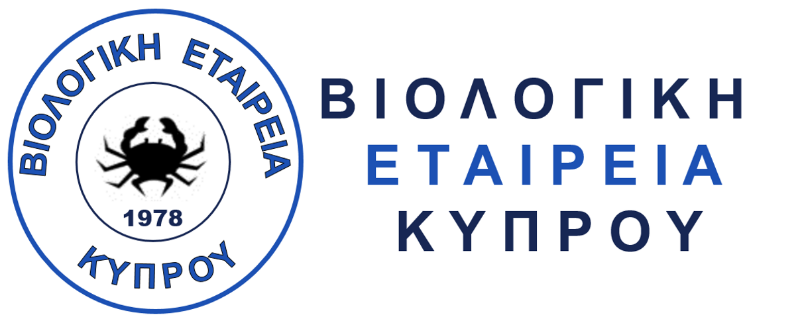                  CYPRUS BIOLOGICAL SOCIETY                       Θαλή 3, 2020, Στρόβολος, Λευκωσία                      Τηλ.: 99477309, Φαξ: 25335682                      Ηλεκτ.Ταχ.: info@cbs.cy  , Ιστοσελ.: https://cbs.cy ΕΝΤΥΠΟ ΠΕΡΙΓΡΑΦΗΣΔΙΔΑΚΤΟΡΙΚΗΣ ΔΙΑΤΡΙΒΗΣΒραβείου ΒΕΚ Διδακτορικών Φοιτητών Βιολογίας «Κυριάκος Γεωργίου»ΟΝΟΜΑΤΕΠΩΝΥΜΟ ΥΠΟΨΗΦΙΟΥ/ΑΣ ΔΙΔΑΚΤΟΡΙΚΟΥ ΦΟΙΤΗΤΗ/ΤΡΙΑΣ:ONOMAΤΕΠΩΝΥΜΟ ΕΠΙΒΛΕΠΟΝΤΑ ΚΑΘΗΓΗΤΗ/ΤΡΙΑΣ:ΤΙΤΛΟΣ ΔΙΔΑΚΤΟΡΙΚΗΣ ΔΙΑΤΡΙΒΗΣ:ΠΑΝΕΠΙΣΤΗΜΙΑΚΟ ΙΔΡΥΜΑ ΕΚΠΟΝΗΣΗΣ ΔΙΔΑΚΤΟΡΙΚΗΣ ΔΙΑΤΡΙΒΗΣ:ΠΕΡΙΛΗΨΗ (μέχρι 300 λέξεις)ΕΠΙΣΤΗΜΟΝΙΚΗ ΑΡΤΙΟΤΗΤΑ ΔΙΔΑΚΤΟΡΙΚΗΣ ΔΙΑΤΡΙΒΗΣ (μέχρι 100 λέξεις)ΠΟΙΟΤΗΤΑ ΣΥΓΓΡΑΦΗΣ, ΟΡΓΑΝΩΣΗΣ, ΠΑΡΟΥΣΙΑΣΗΣ ΔΙΔΑΚΤΟΡΙΚΗΣ ΔΙΑΤΡΙΒΗΣ (μέχρι 100 λέξεις)ΕΠΙΣΤΗΜΟΝΙΚΕΣ ΔΗΜΟΣΙΕΥΣΕΙΣ/ΠΑΡΟΥΣΙΑΣΕΙΣ ΣΕ ΕΠΙΣΤΗΜΟΝΙΚΑ ΣΥΝΕΔΡΙΑ ΠΟΥ ΤΥΧΟΝ ΕΧΟΥΝ ΠΡΟΚΥΨΕΙ ΩΣ ΑΠΟΤΕΛΕΣΜΑ ΤΗΣ ΔΙΔΑΚΤΟΡΙΚΗΣ ΔΙΑΤΡΙΒΗΣ (μέχρι 100 λέξεις)ΠΡΩΤΟΤΥΠΙΑ ΚΑΙ ΚΑΙΝΟΤΟΜΙΑ ΤΗΣ ΔΙΔΑΚΤΟΡΙΚΗΣ ΔΙΑΤΡΙΒΗΣ (μέχρι 100 λέξεις)ΑΛΛΕΣ ΣΗΜΑΝΤΙΚΕΣ ΠΛΗΡΟΦΟΡΙΕΣ (μέχρι 100 λέξεις)